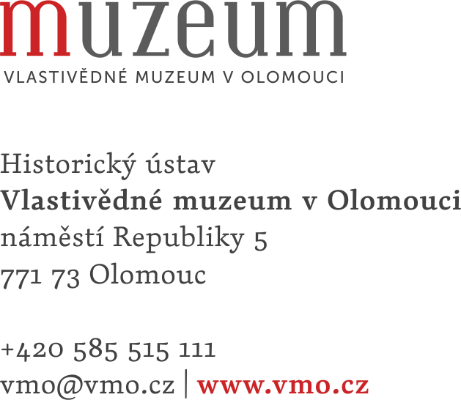 Váš dopis značky / ze dne		Naše značka			Vyřizuje / linka		Datum				46/2019/HÚ			Zdražil/152		27. 11. 2019				Dobrý den,Vlastivědné muzeum v Olomouci touto cestou objednává, v rámci realizace projektu „Vybudování přírodovědné expozice a digitalizace a restaurování sbírek Vlastivědného muzea v Olomouci“, id. č. EIS CZ.06.3.33/0.0/0.0/17_099/0007852, níže psané zboží:Skříně na výkresy VKS A1 B			6 kusů		cena bez DPH/ks 12.770,- Kč	cena s DPH/ks 15.451,70 Kč	celková cena: 92.710,20 Kč s DPH + dopravaZ důvodu podmínek administrace projektu žádáme o uvedení názvu projektu a jeho identifikačního čísla do faktury za zboží, viz níže.Název projektu: 	Vybudování přírodovědné expozice a digitalizace a restaurování sbírek Vlastivědného muzea v OlomouciIdentifikační číslo EIS 	CZ.06.3.33/0.0/0.0/17_099/0007852Děkuji.S pozdravem								Ing. Břetislav Holásek, ředitel								Vlastivědné muzeum v Olomouci